Муниципальное бюджетное общеобразовательное учреждение «Владимировская средняя общеобразовательная школаПриказ № 7/18  от 15.02.2019 г.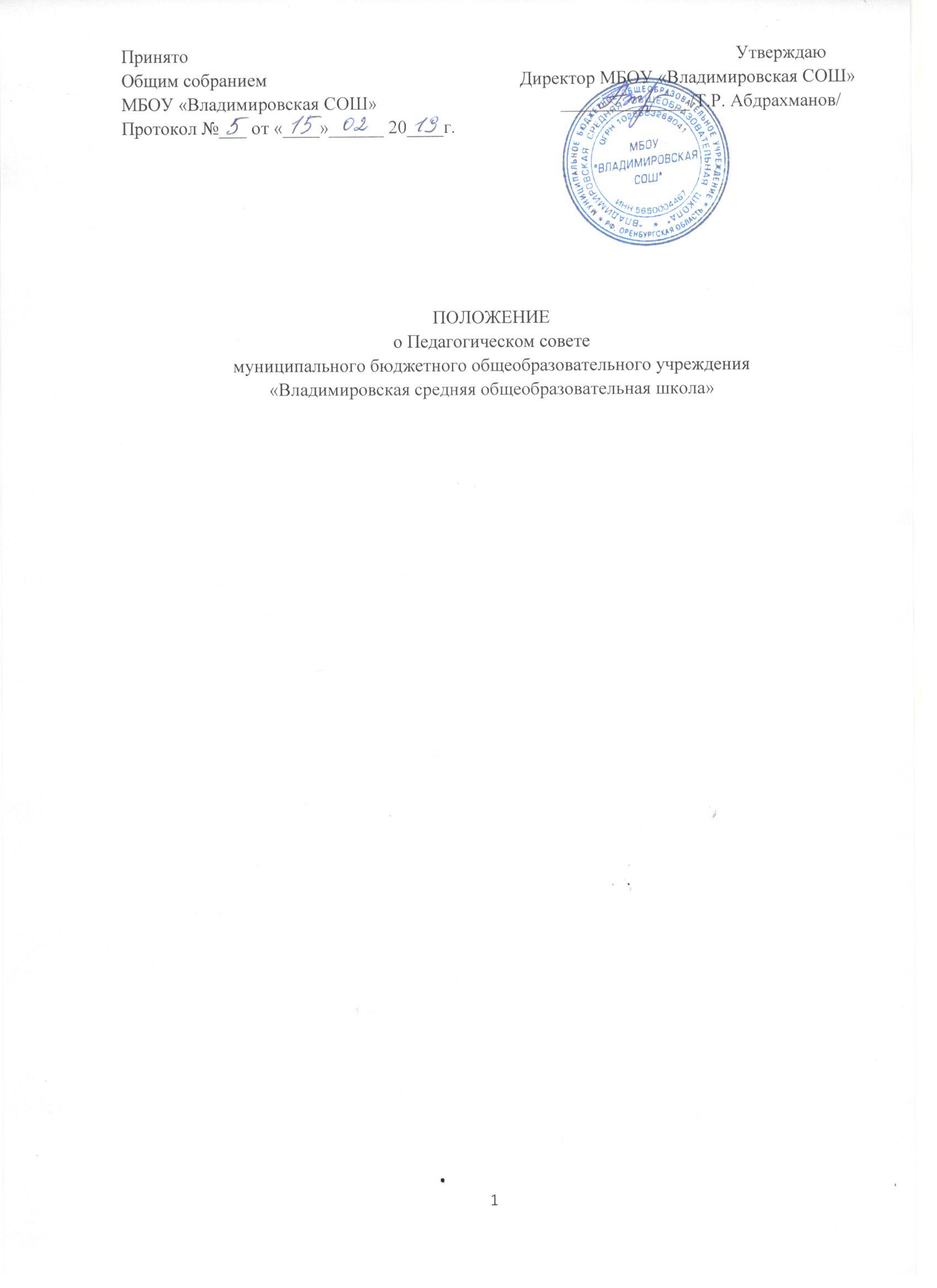 Положение о педагогическом советеМБОУ «Владимировская СОШ»село ВладимировкаОбщие положения.Настоящее положение разработано для муниципального бюджетного общеобразовательного учреждения «Владимировская средняя общеобразовательная школа» (далее Учреждение) в соответствии с Федеральным законом от 29.12.2012 № 273-ФЗ «Об образовании в Российской Федерации», Уставом Учреждения.Педагогический совет - постоянно действующий коллегиальный орган управления педагогической деятельностью Учреждения, действующий в целях развития и совершенствования образовательной деятельности, исполнения требований ФГОС, а также повышения профессионального мастерства педагогических работников.Каждый педагогический работник Учреждения с момента заключения трудового договора и до прекращения его действия является членом Педагогического совета.Решение, принятое Педагогическим советом и не противоречащее действующему законодательству, Уставу Учреждения и его локальным нормативным актам, является обязательным для исполнения всеми педагогическими работниками Учреждения.Изменения и дополнения в настоящее Положение вносятся на рассмотрение Педагогического совета и принимаются на его заседании.Срок данного Положения не ограничен. Положение действует до принятия нового.Задачи Педагогического совета УчрежденияРеализация образовательной деятельности в соответствии с законодательством в области образования, с Федеральным государственным образовательным стандартом начального общего образования, основного общего образования и среднего (полного) общего образования, иными нормативными актами Российской Федерации, уставом Учреждения.Определение стратегии, форм и методов работы в образовательном процессе в соответствии с ФГОС.Внедрение в практику работы Учреждения современных методик и технологий обучения и воспитания детей дошкольного возраста, инновационного педагогического опыта.Повышение профессионального мастерства и развитие творческой активности педагогических работников Учреждения.Компетенция Педагогического совета УчрежденияК компетенции Педагогического совета Учреждения относится:Принятие локальных нормативных актов, содержащие нормы, регулирующие образовательные отношения.Рассмотрение отчёта о самообследовании на заседании педагогического совета.Обсуждение и принятия локальных нормативных актов Учреждения, касающихся образовательной деятельности, решении вопросов о внесении в них изменений и дополнений.Обсуждение и принятие годового плана работы, календарного учебного графика, Образовательной программы Учреждения, Программы развития Учреждения, авторских и рабочих программ педагогов Учреждения. Решение вопросов о внесении в них изменений и дополнений.Рассмотрение вопросов организации дополнительных образовательных услуг, в том числе платных.Обсуждение и принятие плана работы по аттестации на учебный год.Рассмотрение вопросов по организации повышения квалификации и профессиональной переподготовки педагогических работников, развитии их творческой инициативПодведение итогов деятельности за учебный год.Заслушивание отчетов педагогических  работников о состоянии здоровья обучающихся, ходе реализации образовательных программ.Заслушивание отчетов по результатам проверок по вопросам образования и оздоровления обучающихся (состояние образовательного процесса, соблюдение санитарно-гигиенического режима, охрана труда и т.д.)Заслушивание публичных  докладов  (по  результатам самообследования) директора школы.Утверждение характеристик и принятие решения о награждении, поощрении педагогических работников Учреждения отраслевыми наградами различного уровня.4.Права Педагогического советаПедагогический совет имеет право: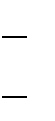 участвовать в управлении Учреждения;участвовать в разработке образовательных программ начального общего образования, основного общего образования и среднего (полного) общего образования;   участвовать в разработке и рассматривать локальные акты Учреждения, регламентирующие организацию и осуществление образовательной деятельности Учреждения;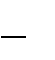    изучать, обобщать результаты деятельности  педагогического коллектива  в целом и по определенному направлению;   рассматривать вопросы аттестации и поощрения педагогов Учреждения.Каждый член Педагогического совета имеет право:   потребовать обсуждения Педагогическим советом любого вопроса, касающегося педагогической деятельности Учреждения, если его предложение поддержит не менее одной трети членов Педагогического совета;   при несогласии с решением Педагогического совета высказать свое мотивированное мнение, которое должно быть занесено в протокол.5.Порядок работы Педагогического советаВ Педагогический совет входят все педагогические работники Учреждения.На заседании Педагогического совета могут быть приглашены: представители Учредителя;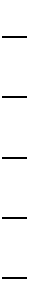 медицинский персонал; представители Совета родителей;представители общественных организаций; другие работники Учреждения.Приглашенные	на	заседание	Педагогического	совета	пользуются	правомсовещательного голоса.Председателем Педагогического совета является директор школы.К компетенции Председателя Педагогического совета относится: определение повестки дня Педагогического совета;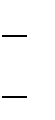 организация и контроль выполнения решений Педагогического совета.Педагогический совет избирает из своего состава секретаря сроком на один учебный год, секретарь информирует членов Педагогического совета о предстоящем заседании не менее чем за 7 дней до его проведения, организует подготовку и проведение Педагогического совета.Педагогический совет созывается не реже одного раза в квартал в соответствии с планом работы Учреждения на учебный год.Решение Педагогического совета Учреждения является правомочным, если на его заседании присутствовало не менее двух третей педагогических работников Учреждения и если за него проголосовало более половины присутствующих педагогов. Процедура голосования определяется Педагогическим советом Учреждения.Решения Педагогического совета реализуются распоряжениями директора школы.6.Ответственность Педагогического совета6.1. Педагогический совет несет ответственность:за выполнение, выполнение не в полном объеме или невыполнение закрепленных за ним задач, функций, решений, принятых на заседании Педагогического совета;за соответствие принимаемых решений законодательству РФ, нормативно – правовым актам.7.ДелопроизводствоЗаседания Педагогического совета оформляются протокольно.В протоколе фиксируется: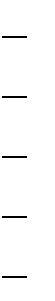 дата проведения заседания;количественное присутствие педагогических работников; приглашенные (ФИО, должность);повестка дня;ход обсуждения вопросов, направленных на повышение качества образовательной деятельности и реализации государственной политики в области образования;  предложения,	рекомендации	и	замечания	педагогических	работников	и приглашенных лиц;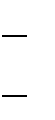 решения Педагогического совета;определяются сроки и ответственные за выполнение принятых решений.Доклады, тексты выступлений, о которых в протоколе Педагогического совета делается запись «Доклад (выступление) прилагается», группируются в отдельной папке с тем же сроком хранения, что и протоколы Педагогического совета.Протоколы подписываются председателем и секретарем Педагогического совета.Нумерация протоколов ведется от начала учебного года. Книга протоколов нумеруется постранично, прошнуровывается, скрепляется подписью заведующего и печатью Учреждения.Прошитые протоколы Педагогического совета хранятся в делах Учреждения 3года.Протоколы	Педагогического	совета	включаются	в	номенклатуру	делУчреждения.